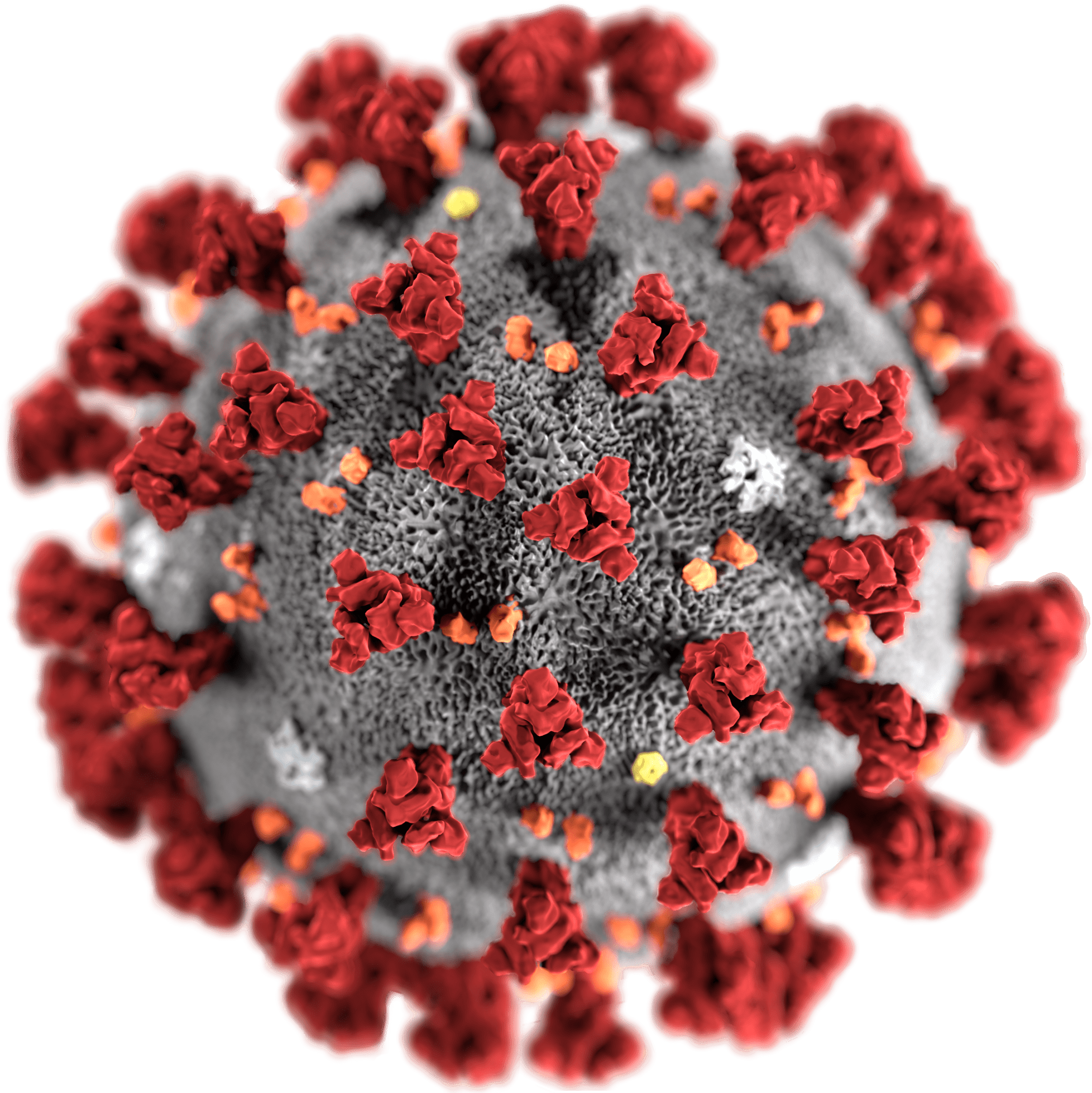 INSTRUÇÃO DE SEGURANÇA - COVID19LocalLocais de Trabalho – Instalações da EmpresaData04/05/2020Os colaboradores e eventuais visitantes devem lavar ou higienizar as mãos:Antes de sair de casaAo chegar ao local de trabalhoApós usar a casa de banhoApós as pausasAntes das refeições, incluindo lanchesAntes de sair do local de trabalho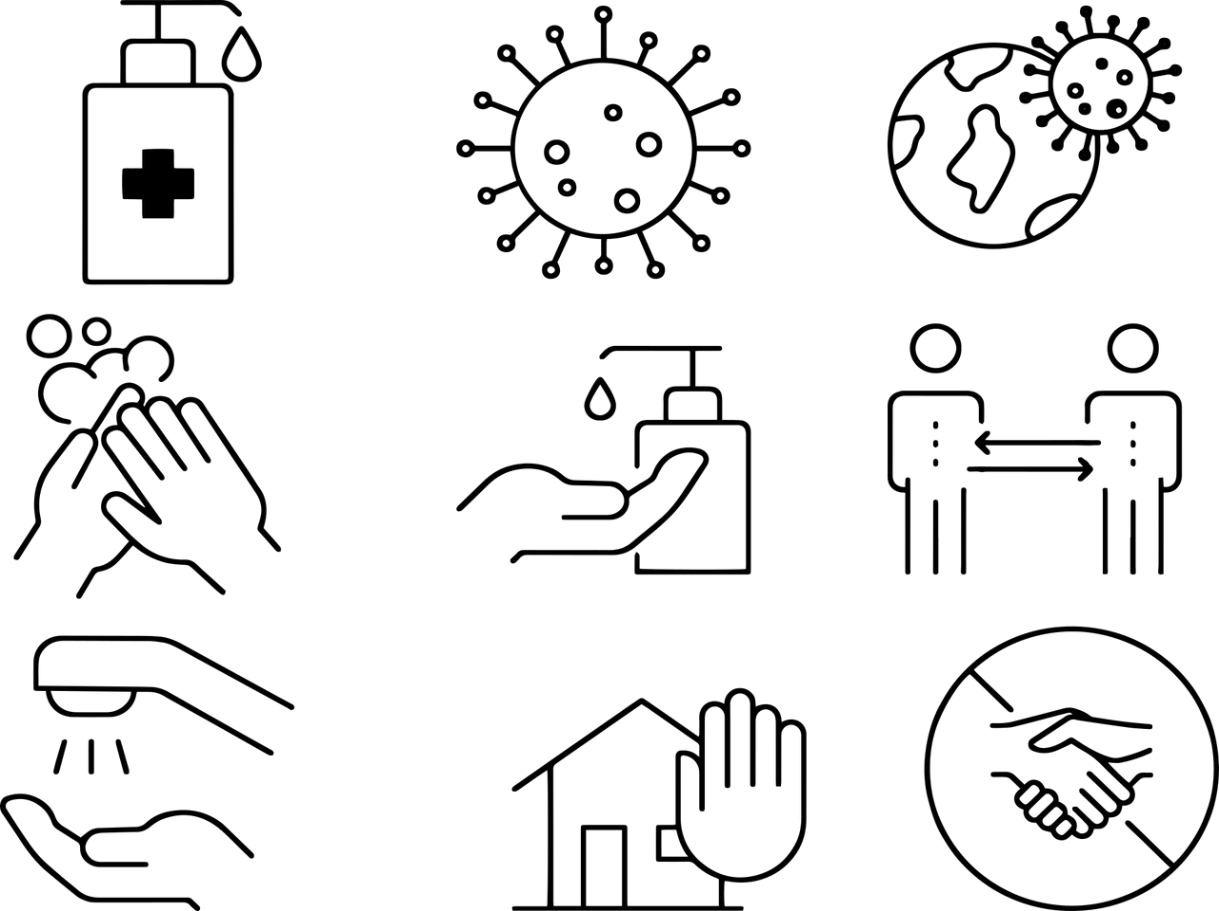 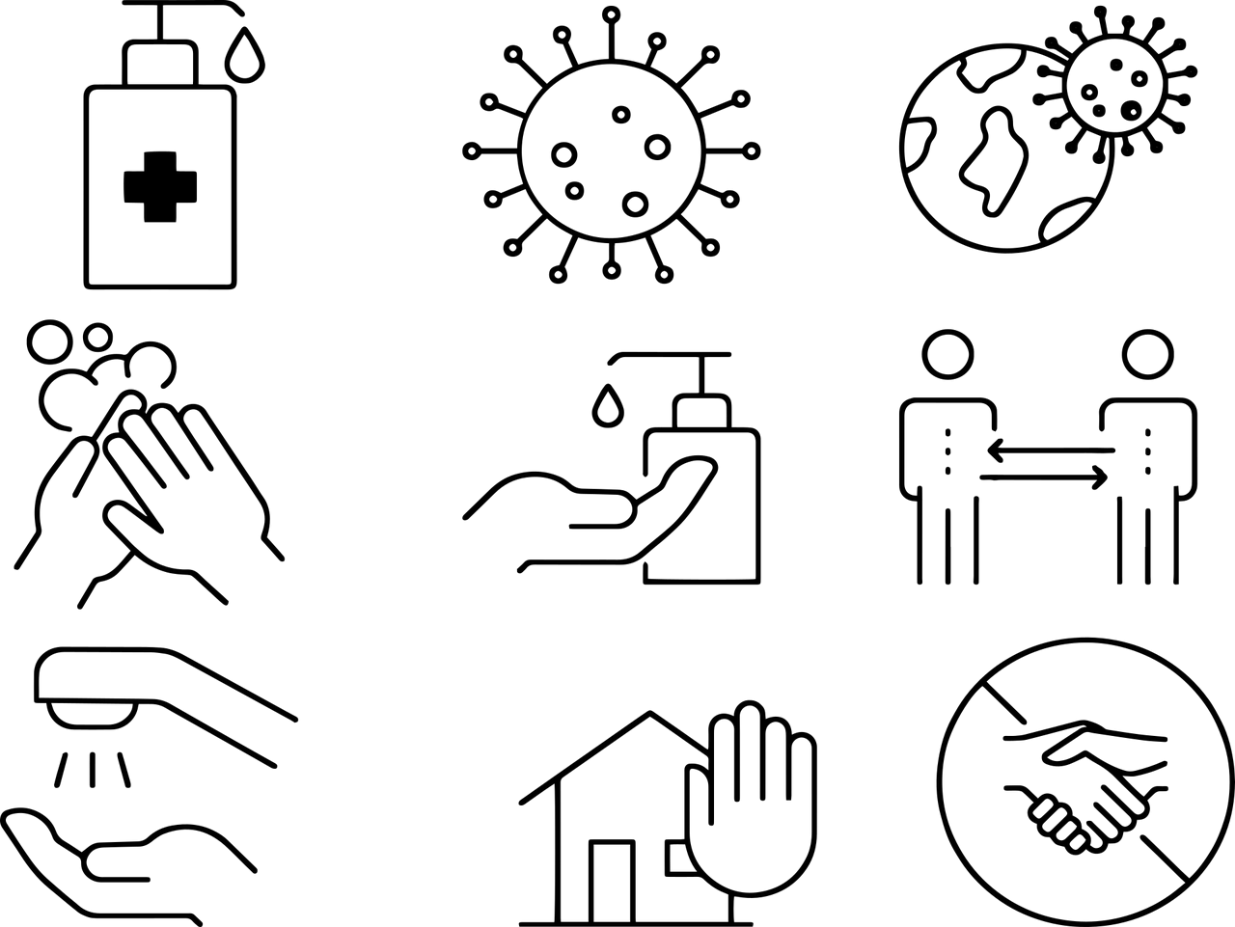 É OBRIGATÓRIO O USO DE MÁSCARA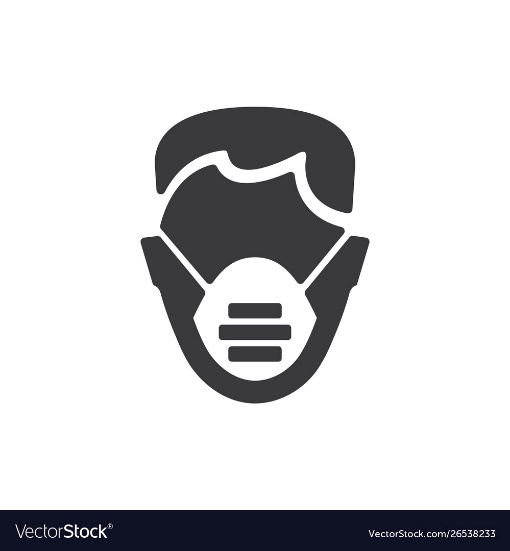 É PROIBIDO O USO DO AR CONDICIONADO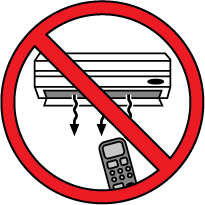 No final do dia de trabalho o trabalhador deve higienizar a sua área de trabalho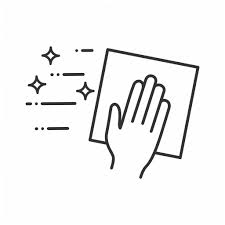 